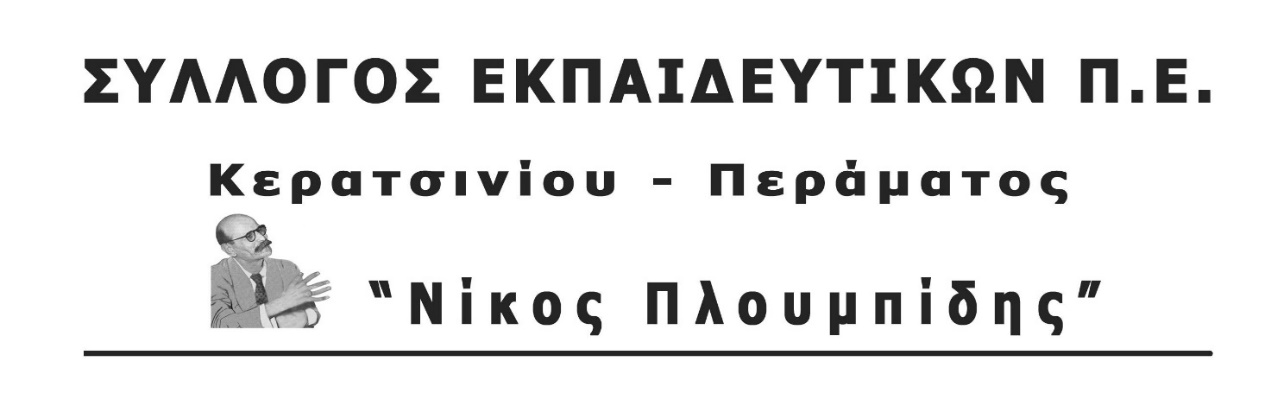 	spe-ploumpidis.blogspot .com   	αρ. πρωτ.  95		8/03/2018ΕΚΤΑΚΤΗ ΓΕΝΙΚΗ ΣΥΝΕΛΕΥΣΗΟ Σύλλογός μας καλεί τα μέλη του εκπαιδευτικούς σε Έκτακτη Γενική Συνέλευση την Τετάρτη 14 Μάρτη στις 2.μ.μ στο 5ο Δημοτικό Σχολείο Κερατσινίου, προκειμένου να συζητήσουμε τις τελευταίες εξελίξεις στην Παιδεία και από κοινού να πάρουμε μέτρα για την καλύτερη οργάνωση του αγώνα, και συγκεκριμένα της απεργιακής κινητοποίησης στο Υπουργείο Παιδείας την Παρασκευή στις 16 Μάρτη στις 1μ.μ., στην οποία η ΔΟΕ έχει κηρύξει 3ωρη στάση εργασίας(+ 3ώρες θα κηρύξει ο Σύλλογος).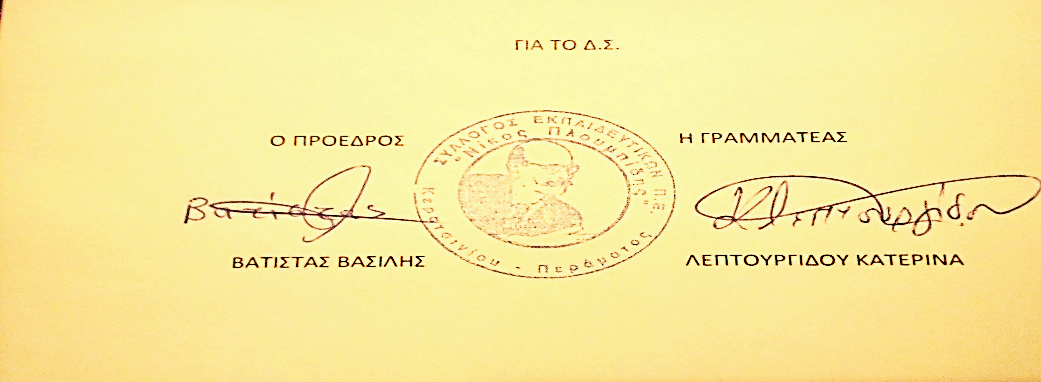 